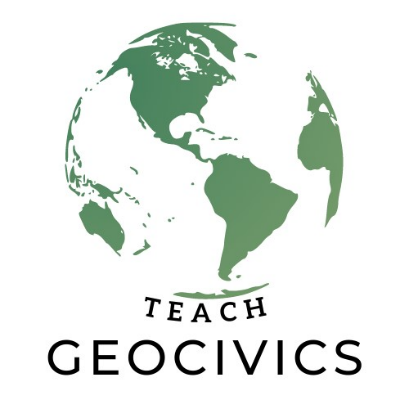 Home Water Usage SurveyDear Families, At this time, our class is learning about water usage and preservation. Please do your best to complete the survey by documenting your family's water usage for one day. The data collected helps our class with our upcoming Civic Action Plan that can be extended at home.  Date of Activity: ______________Family Size: __________________Calculations                                                                                                = _____________ TOTAL GALLONSShowers Shower CalculationsTotal Number of Minutes Showering by Family = ______________ Total MinutesTotal Minutes (_____) x 2.5 gallons = _________________ Total Gallons of Water Water Drank Water Drank Calculations Total Ounces of Water Drank by Family:_________________(______) Total Ounces ➗ 16 = _________________ Total Gallons of Water Drank  Name:
Water Observations WorksheetDescribe the water in your own words.Would you drink this water? Circle YES or NO
Would you eat the fish and other animals that come from it? Please explain your answer. How do you think the colonizers treated the river? Water Observation #2 Part A Questions: Part B Question: Explain what you think happens to the wildlife in the river.
Part C Questions: Part D Questions: In your own words, explain how Westward Expansion affected the water. _______________________________________________________________________________
______________________________________________________________________________________________________________________________________________________________
_______________________________________________________________________________________________________________________________________________________________
Family Reflection Questions
What are other ways your family uses water?____________________________________________________________________________________________________________________________________________________________________________________Discuss with your family what would happen if you did not have access to clean, safe water for a day.Name:Date:Water Observations Assessment
Describe how the water changed throughout the activity. Use examples from the activity                    to support your answer. ______________________________________________________________________________________________________________________________________________________________________________________________________________________________________________________________________________________________________________________________________________________________________________________________________________________________________________________________________________Who polluted the Colorado River? How do you know?______________________________________________________________________________________________________________________________________________________________________________________________________________________________________________________________________________________________________________________________________________________________________________________________________________________________________________________________________________In your own words, explain if it is easier to prevent pollution or to clean it up later. ______________________________________________________________________________________________________________________________________________________________________________________________________________________________________________________________________________________________________________________________________________________________________________________________________________________________________________________________________________Indigenous Storytelling PrefaceBefore colonization, Indigenous people occupied the lands that we know as present-day North America. Indigenous communities sustainably managed the lands for thousands of years. During this time, the population was very low. Native Americans lived in various subgroups across North America known as “tribes”. Indigenous people depended on the land for many things they needed to survive. The tribes used all the natural resources in every aspect of their lives. They lived simply by not changing the natural environment too much. For example, tribes created gardens and preserved what was already on the land. Eastern tribes hunted in the forests and found food in the swamps. Plain tribes scouted animals like bison and would use every part of the animal. Considering how much the bison helped the tribe, they even paid tribute to the animal through song, dance, and prayer. Present-day Indigenous people still possess the perspective of seeing the land and animals as relatives and water as sacred. Lesson Icons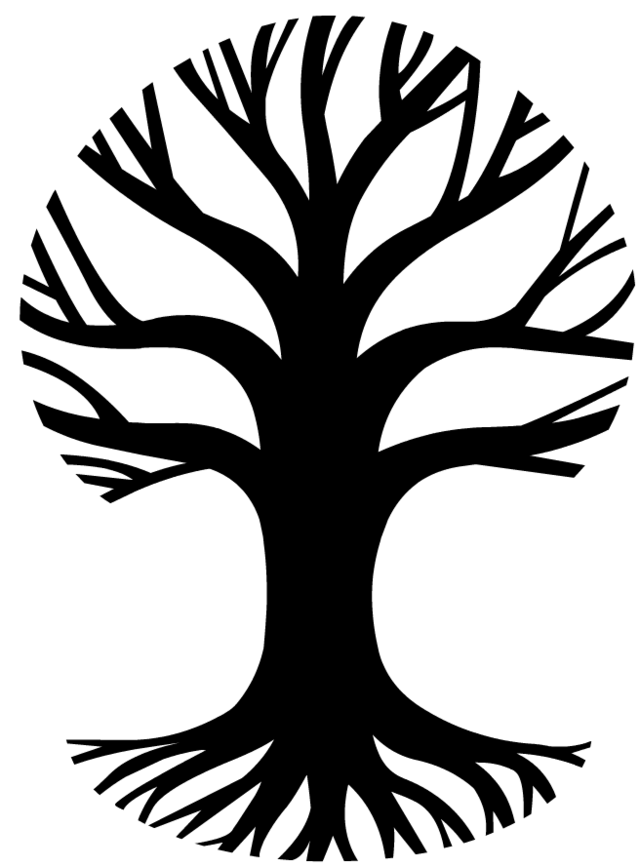          Trees 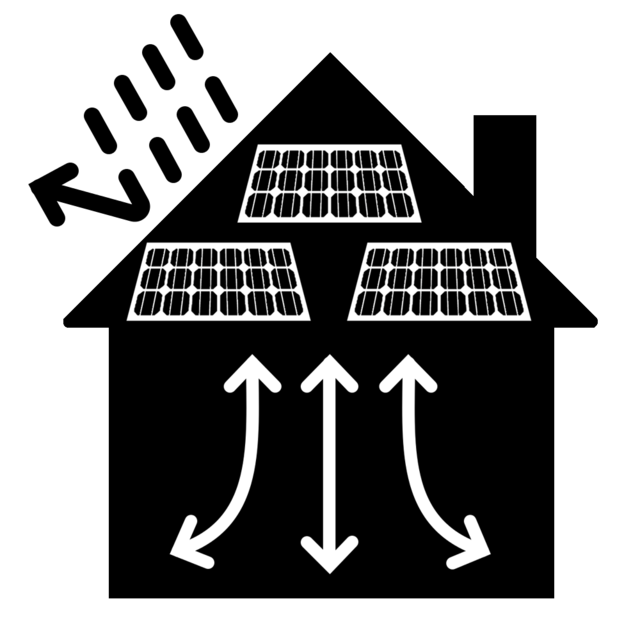 Building Site 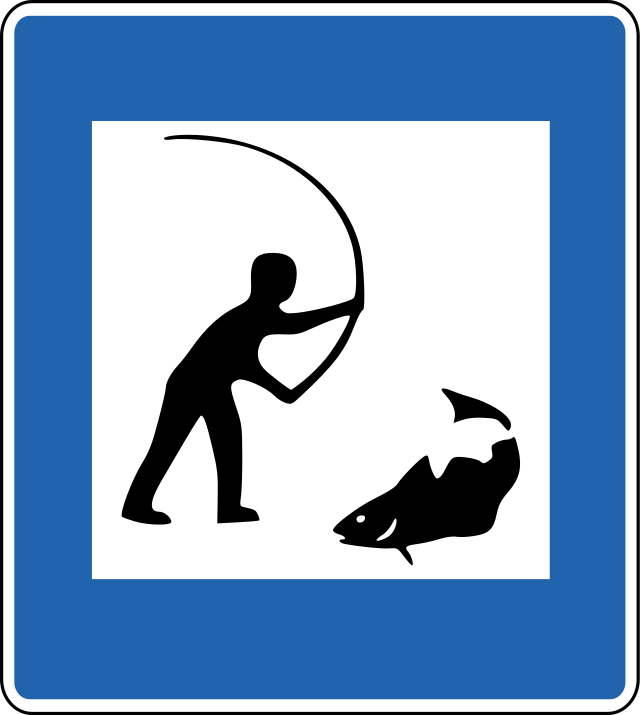     Fishing 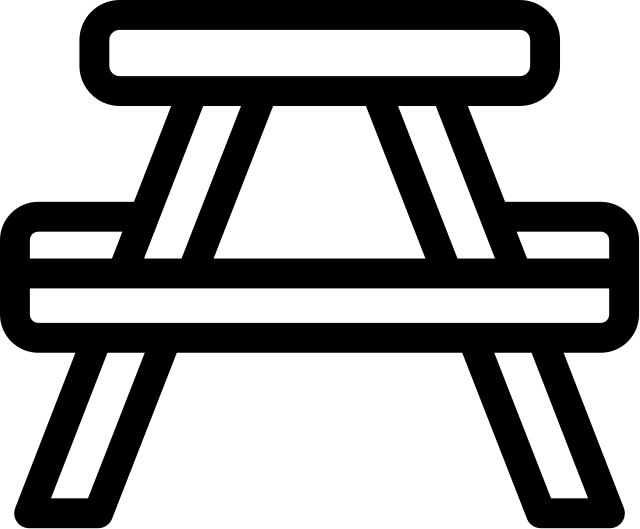          Family Picnics  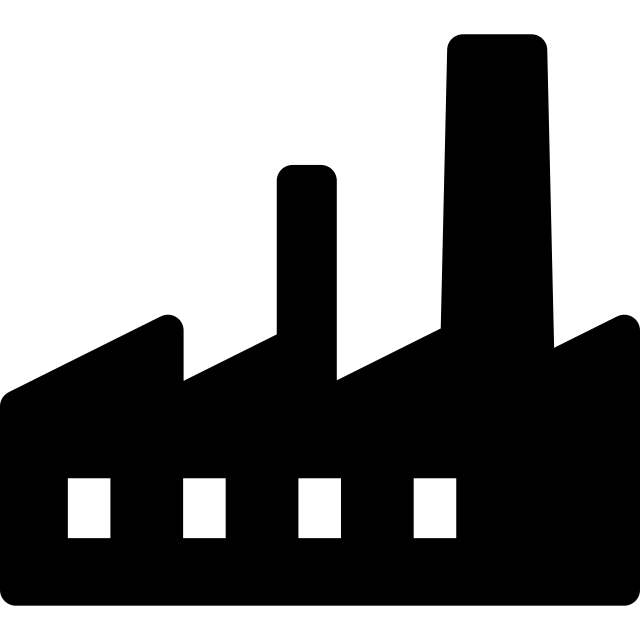    Factory  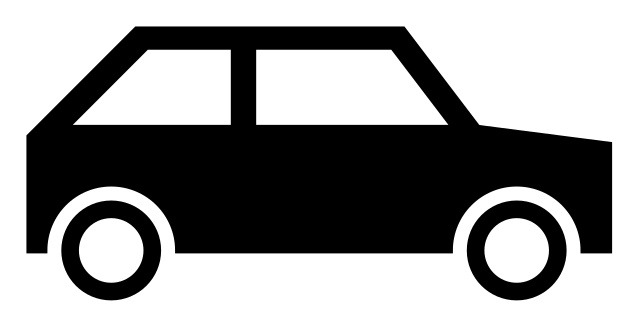 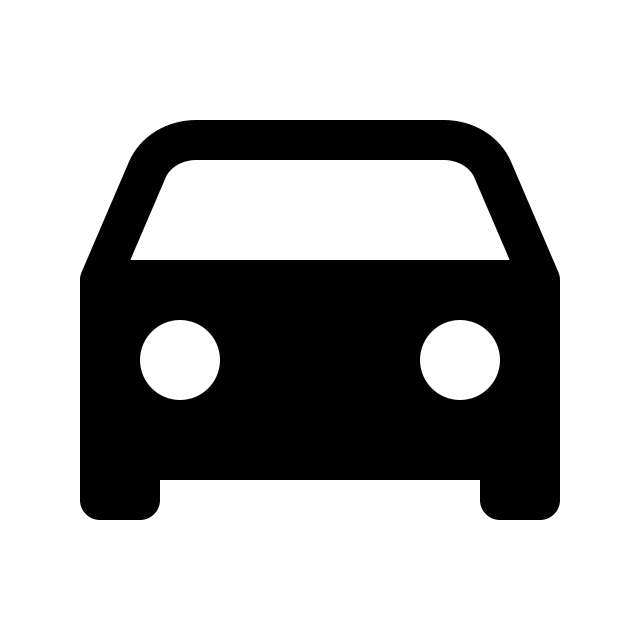                     Traffic 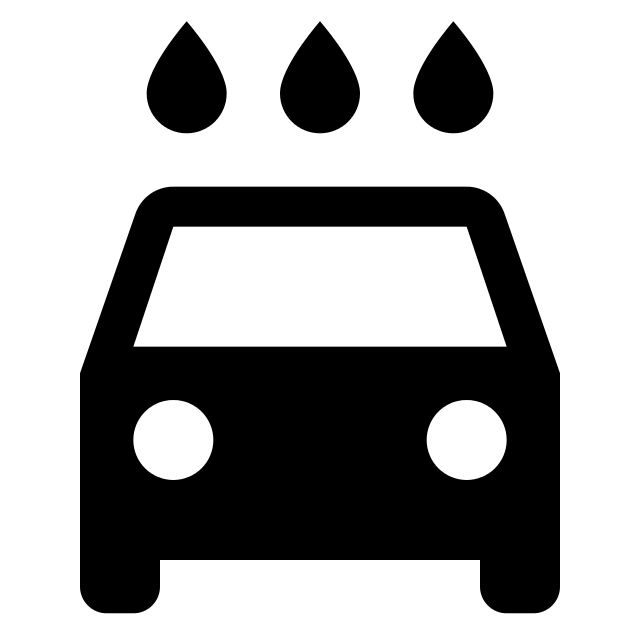                   Car Wash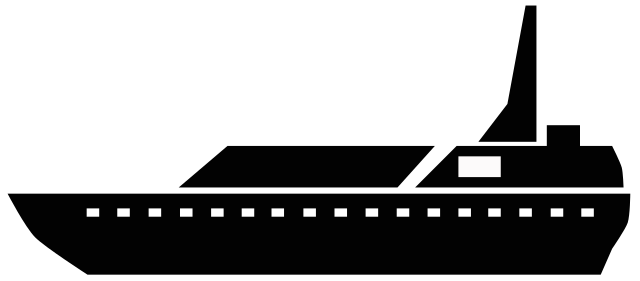              Motorboat 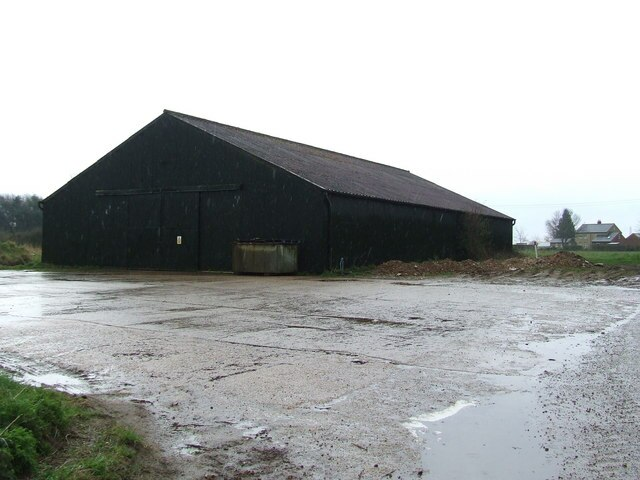 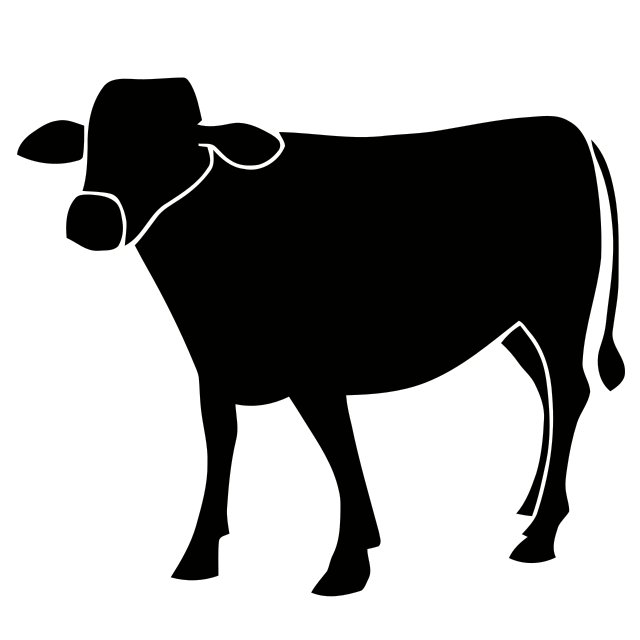 Farm/BarnyardEnd of It Unit Assessment - RubricSummative AssessmentName:Date:As a society, we need oil, factories, farms, and businesses for many things. We also need water for many things. Do you agree with Nokomis that we need to take a stand and protect the water? Write 2-3 explanatory paragraphs to explain your point of view using evidence from Who Polluted the Colorado River activity, and the We Are Water Protectors book to support your answer. In addition, ensure you are writing complete sentences while using the key vocabulary words to explain whether you agree or disagree with Nokomis. Key Vocabulary: Pollution, Sacred, Water Preservation, Steward 
I agree/disagree with Nokomis that we need to protect our water because…______________________________________________________________________________________________________________________________________________________________________________________________________________________________________________________________________________________________________________________________________________________________________________________________________________________________________________________________________________________________________________________________________________________________________________________________________________________________________________________________________________________________________________________________________________________________________________________________________________________________________________________________________________________________________________________________________________________________________________________________________________________________________________________________________________________________________________________________________________________________  Vocabulary AssessmentName: Date:PollutionSacred Water Preservation StewardActivity Tally Total Per DayDishwashing by HandDishwasher LoadsBaths TakenTeeth Brushing Toilet Flushes Clothes Washing LoadsLawn Watering Activity Total Per DayX Gallons Total Gallons Dishwashing by HandX 8 Dishwasher LoadsX 6 Baths TakenX 30Teeth Brushing X 4 Toilet Flushes X 1.6Clothes Washing LoadsX 14Minutes Tally Total5 Minutes10 Minutes20 MinutesMore Than 20 MinutesAmountTallyTotal 8 Ounces 16 Ounces 24 Ounces32 Ounces More Than 40 Ounces Would you drink this water?Yes NoWould you swim in this water?YesNoWould you drink this water?Yes NoWould you swim in this water?YesNoWould you drink this water?Yes NoWould you swim in this water?YesNoTask 1Minimally Proficient 2Partially Proficient 3Proficient 4Highly Proficient Students use the key vocabulary words in their writing sample. Students do not use the key vocabulary words in their writing sample to support their point of view.Students use (1-2)  key vocabulary words in their writing sample to support their point of view.  Students use (3) key vocabulary words in their writing sample to support their point of view. Students use all (4) key vocabulary words in their writing sample to support their point of view. Students use textual evidence from the We Are Water Protectors book and Who Polluted the Colorado River activity to support their points of view. Students use only (1-2) details or examples from the text or activity to support their point of view in their writing sample. Students use (3-4) details or examples from the text or activity to support their point of view in their writing sample. Students use (5) details or examples from the text or activity to support their point of view in their writing sample. Students use (6) or more details or examples from the text or activity to support their point of view in their writing sample. Students produce a (2-3) paragraph writing sample using conventions of standard English capitalization, punctuation, and spelling. Students have many errors in their writing samples. Students have some errors in their writing samples. Students have few errors in their writing samples. Students have no errors in their writing samples. Definition:Picture:Definition: Picture:Definition: Picture:Definition: Picture: